ภาพถ่ายกิจกรรมรณรงค์ประชาสัมพันธ์และสาธิตการจัดทำสมุนไพรยาหม่องไพรในชุมชนโครงการสุขภาพดี ศรียามู ประจำปี 2566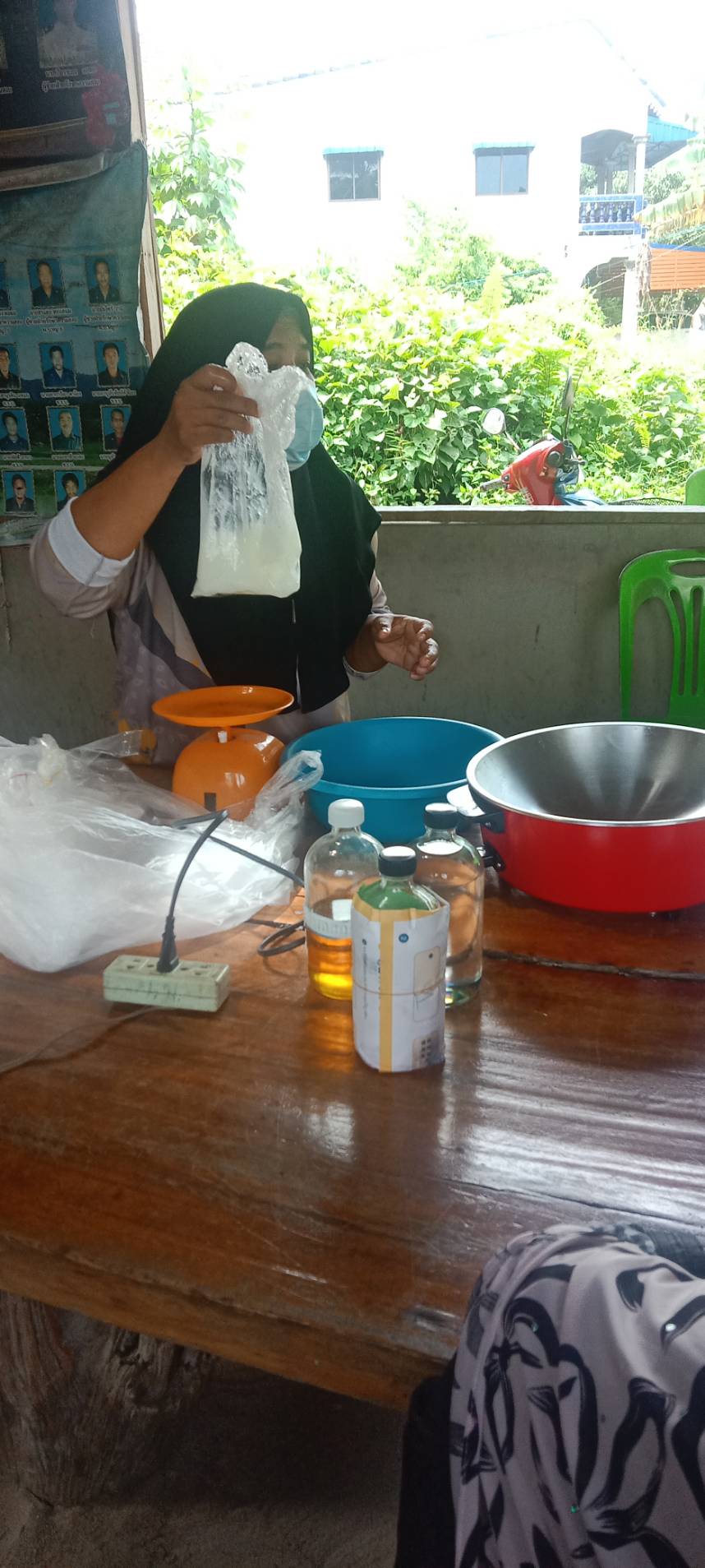 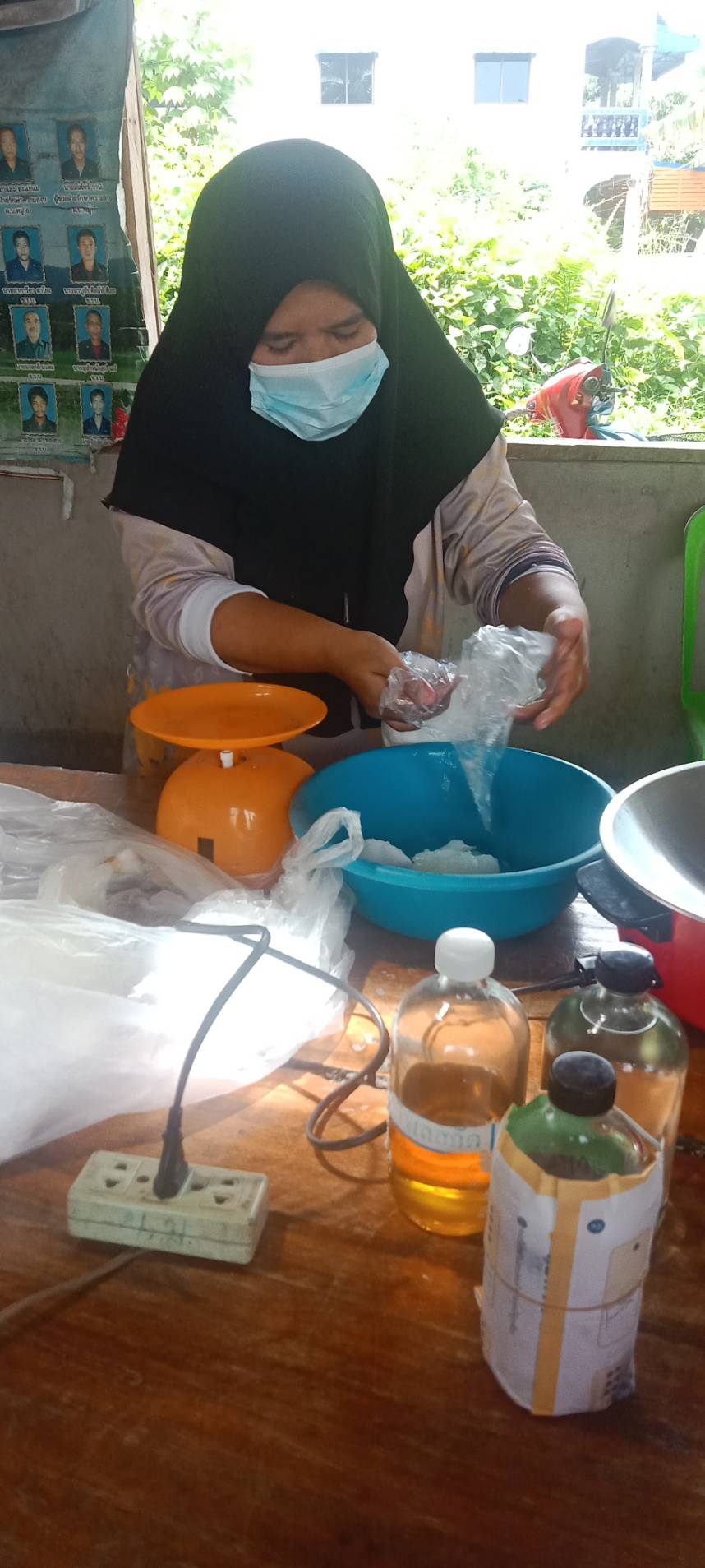 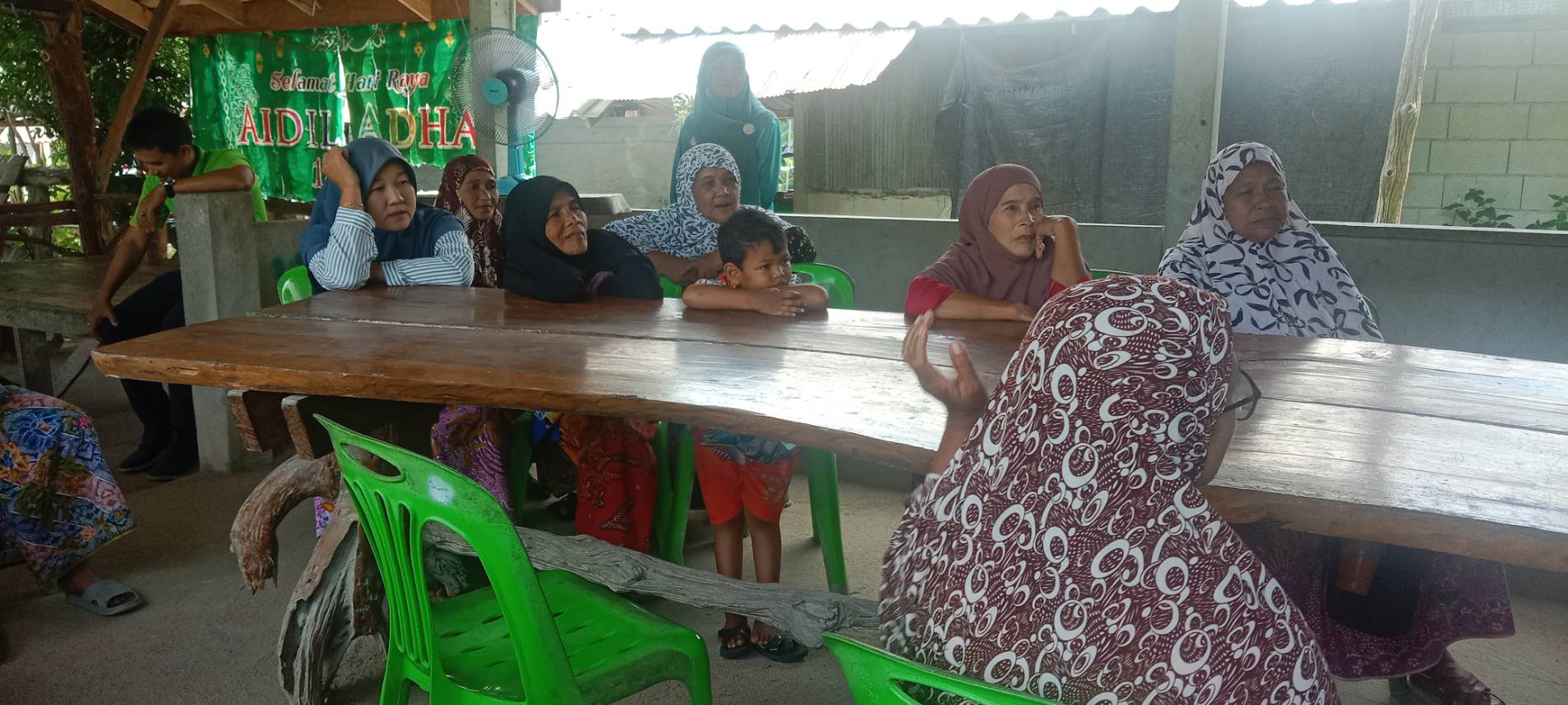 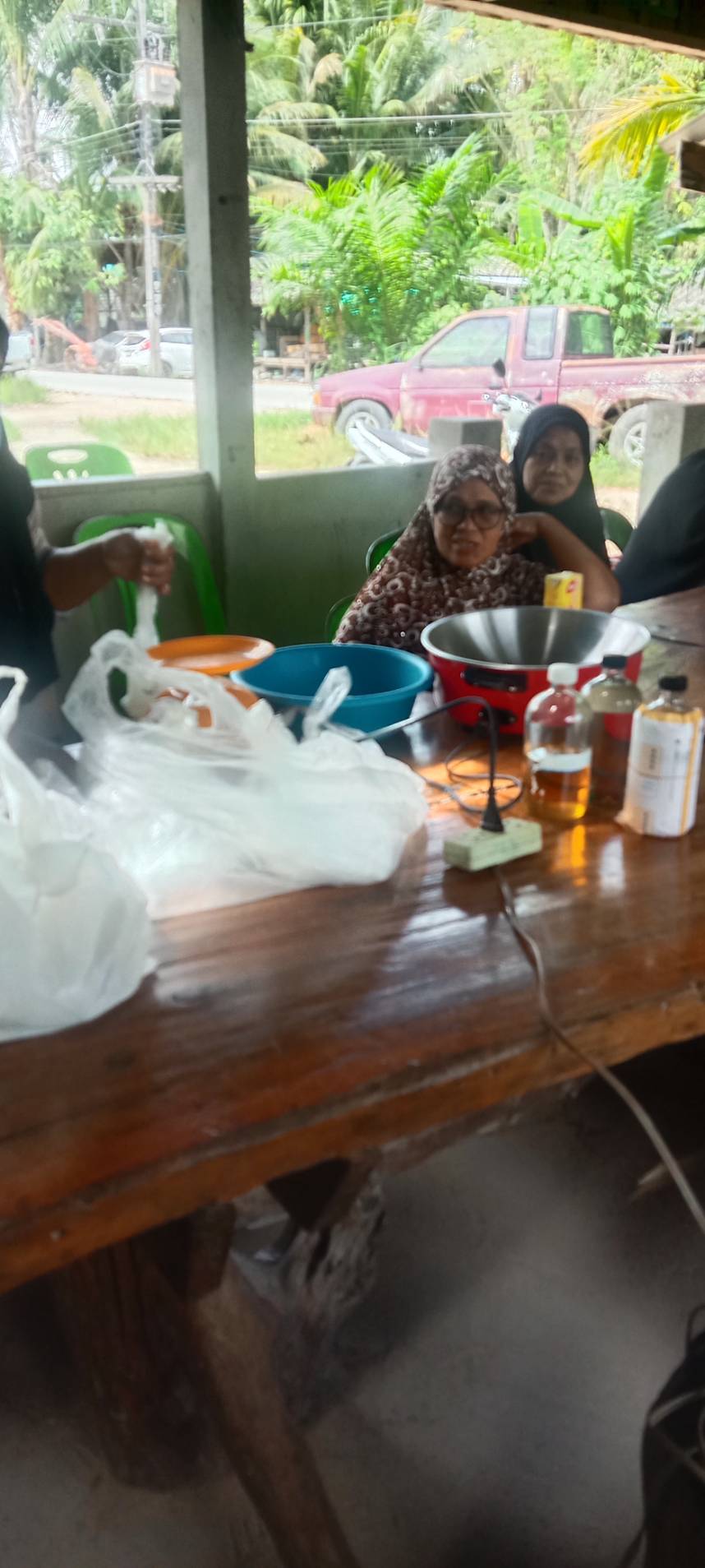 